Science – Vocabulary Progression MapBelow are the vocabulary lists for Science. These give an indication of the words that we want children to become familiar with during each key stage. They are not intended as a test list but show the kind of language staff will use and explain in lessons to broaden pupils' Science vocabulary and understanding.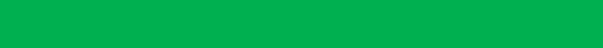 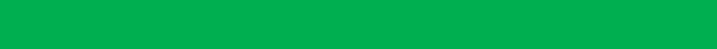 SubjectScienceEYFSKS1LKS2UKS2EYFSKS1LKS2UKS2KS1LKS2UKS2KS1UKS2Workingoral and written explanations, conclusion, predictions,Scientificallyquestion, answer, observe, observing, equipment, identify, sort, group, compare,question, answer, observe, observing, equipment, identify, sort, group, compare,oral and written explanations, conclusion, predictions,plan, variables, measurements, accuracy, precision,question, answer, observe, observing, equipment, identify, sort, group, compare,question, answer, observe, observing, equipment, identify, sort, group, compare,criteria, classify, changes, data, contrast, evidence,plan, variables, measurements, accuracy, precision,differences, similarities, describe, measurements, test, results, secondary sourcesdifferences, similarities, describe, measurements, test, results, secondary sourcesimprove, secondary sources, guides, keys, construct,repeat readings, predictions, further comparative andrecord – diagram, chartrecord – diagram, chartinterpret research – relevant question equipment –fair test, identify, classify and describe, patterns,record – diagram, chartrecord – diagram, chartthermometer, data – gather, standard units, record,fair test, identify, classify and describe, patterns,thermometer, data – gather, standard units, record,systematic, quantitative measurements report data –classify, present record – drawings, labelledsystematic, quantitative measurements report data –diagrams, keys, bar charts, tablesscientific diagrams, labels, classification keys, tables,scientific diagrams, labels, classification keys, tables,scatter graphs, bar graph and line graphs report andpresent – conclusions, casual relationships,explanations, degree of trust, oral and written displayand presentation evidence – support, refute, ideas orarguments biology, physics, chemistryAnimalsHuman, animal, fish, birds, head, face, hair,Sense, eye, ear, nose, mouth, hand,Herbivore, carnivore, omnivore, feed, feeding,Babyhood, childhood, adolescence, adulthoodincludingHuman, animal, fish, birds, head, face, hair,Sense, eye, ear, nose, mouth, hand,Herbivore, carnivore, omnivore, feed, feeding,Babyhood, childhood, adolescence, adulthoodincludingleg, elbow, back, toes, hands, fingersfoot, feet, senses, arm, leg, head,growth, activitry, food groups, vegetables, meat,womb, foetus, embryo, gestation, baby, toddler,Humansleg, elbow, back, toes, hands, fingersfoot, feet, senses, arm, leg, head,growth, activitry, food groups, vegetables, meat,womb, foetus, embryo, gestation, baby, toddler,neck, knee, wing, beak, see, hear,fish, cereals, sugars, fats, fruits, starches, tooth,teenager, elderly growth, development, pubertysmell, touch, feel, alive, living, notteeth, incisor, molar, canine, diet, heatlhy,function, circulatory system, heart, valve, blood vessel,alive, human, animal, tall, tallest, tallerunhealthy, root, decay, food, balanced diet.vein, artery transport, oxygenated, deoxygenatedlike, similar, to, different, same, body,Skeleton, bone, bones, ribs, spine, skull,lifestyle, drugbodies, change, sort, shorter, shortest,vertebrate, contract relax, contraction, joint, move,grow, move adult, youngmuscles, musclePlantsTree, trunk, leaves, flowers, petals, fruit, roots,Plant, plants, branch, root, stem,Plants, light, warmth, water, leaves, roots, stem.Plant growth, fertiliser,nutrients, consumer, producer,Tree, trunk, leaves, flowers, petals, fruit, roots,Plant, plants, branch, root, stem,Plants, light, warmth, water, leaves, roots, stem.Plant growth, fertiliser,nutrients, consumer, producer,bulbtrunk, flower, leaf, leaves, seeds,grow, growth, height, germinatepredator, prey, food chain, key, suited, plant food,weeds, grow, growing, living, alive,produces, identify, habitats, life processenot living, not alive, dead, healthyReproduce, reproduction, stamen, stigma, sepal, petal,ovary, pollen, style, germinate, germination, fertilise,fertilisation, pollinate, pollination, disperse, dispersal,Living thingsGarden, forest, wood, waterReproduce, produce young, produceHabitat, nutrition, environment, keys, condition,Plant Growth, fertiliser, nutrients, consumer, producer,and theirGarden, forest, wood, waterReproduce, produce young, produceHabitat, nutrition, environment, keys, condition,Plant Growth, fertiliser, nutrients, consumer, producer,and theirnew plants, animals, plants, shoot,consumer, producer, organism, predator, prey,predator, prey, food chain, Key, suited, plant food,habitatsnew plants, animals, plants, shoot,consumer, producer, organism, predator, prey,predator, prey, food chain, Key, suited, plant food,within, under, next to, fruit, earth,food chain, similar, differentproduces, identify, habitats, life processessoil, seedsMicro-organism, microbe, germ, virus, decay, mould,feed, grow, reproduce, bacteriaEvolution andadaptation, evolution, characteristic, reproduction,inheritanceadaptation, evolution, characteristic, reproduction,inheritancegenetics, survivalgenetics, survivalSeasonalSummer, Spring, Autumn,Warm, warmth, cold, temperature,changesSummer, Spring, Autumn,Warm, warmth, cold, temperature,changesthermometer, degrees, Celsius,thermometer, degrees, Celsius,conductor, insulator, thermal, thermalconductor, thermal insulator, conduct,insulate, measure, room temperatureForcesforce, contact, surface, magnetic,Force, movement, direction, distance, further,Friction, air resistance, water resistance, forceforce, contact, surface, magnetic,Force, movement, direction, distance, further,Friction, air resistance, water resistance, forceattract, repel, polesfurthest, fast, faster, fastest, slow, slower,meter, newton, surface area, forces, resists,slowest, higher, highest, speed up, slow down,Magnet, spring, metal, iron , copper, aluminium, steel,change direction, change shape, twist, squeeze,brass, attract, repel, magnetic, non-magnetic,stretch, pull, twistattraction, repulsion, force, elastic, pull towards, pushaway from, stretch, squash, compressLightBright, ;light, dark, black, night, day,Light, dark, shadow, transparent, opaque,Light, beam, reflect, reflection, opaque, mirror, lightBright, ;light, dark, black, night, day,Light, dark, shadow, transparent, opaque,Light, beam, reflect, reflection, opaque, mirror, lightreflective strip,reflect, torch, Sun,direction, light travels, translucent, shortest,travelling, source, reflected, travel, block, shiny surfacecandle, lamp, darker, darkest, brighter,longest, highest, object, material, light source,brightest, brightness, shineSun, night, daySoundLoud, quiet, volume, soundSound, sounds, high, low, loud, quiet,vibration, wave, volume, pitch, tone, insulationChanging sounds, sounds, loudness, vibrate muffle,Loud, quiet, volume, soundSound, sounds, high, low, loud, quiet,vibration, wave, volume, pitch, tone, insulationChanging sounds, sounds, loudness, vibrate muffle,shake, rattle, blow, pluck, tap, scrape,tuning, quiet, soft, noise, sound, source, loud, high,ring, silence, direction, louder, loudest,low, vibrating, soundproofquieter, quietest, noise, soft, furtheraway, nearer, ear, faint, fainter, volumeEarth andEarth, Moon, planet, space, Sun, starRock, slate, granite, sandstone, chalk, soil,clay,Earth, sun, moon, sphere, revolve, orbit, spin, rotate,spaceEarth, Moon, planet, space, Sun, starRock, slate, granite, sandstone, chalk, soil,clay,Earth, sun, moon, sphere, revolve, orbit, spin, rotate,spacesand limestone, quartz, marble, stone, pebble,axis, sunrise, sunset, north, south, east, west, lightsand limestone, quartz, marble, stone, pebble,axis, sunrise, sunset, north, south, east, west, lighttexture, absorbent, characteristic, surfacesource, shadowElectricityElectricity, bulb, bulb holder, buzzer,Electricity, electrical, circuit, battery, bulb,Changing circuits, circuit, complete circuit, conductor,Electricity, bulb, bulb holder, buzzer,Electricity, electrical, circuit, battery, bulb,Changing circuits, circuit, complete circuit, conductor,battery, battery holder, switch, circuit,crocodile clip, buzzer, motor, conduct, conductor,insulator, symbol, circuit diagram, electricity,connection, wire, mains, crocodile clip,insulate, insulator, power, bright, brightness,component, voltagebreak, dim, bright, light, plug, socket,switch, break, dim, batteries,brighterMaterialsMetal, plastic, wood, paper, glass, clay,Materials, natural, man-made,Strong, weak, flexible, transparent, soft, hard,Changing state, evaporate, evaporation, condense,Metal, plastic, wood, paper, glass, clay,Materials, natural, man-made,Strong, weak, flexible, transparent, soft, hard,Changing state, evaporate, evaporation, condense,rock, fabric, sand, hard, soft, rough,manufactured, object, change, bake,waterproof, absorbent, shiny, dull, rigid, rough,condensation, state, solid, liquid, gas, melt, freeze,smooth, shiny, dull, bendy, waterproof,bend, twist, stretch, squash, heat, cool,smooth, opaque, compare, comparison,conditions, melting, solidifystrong, weak, group, object, sort, stretchy,freeze, melt, boil, new materialdescribe, description material, characteristics,Dissolve, dissolving, undissolved, solution, mixture,magnetic, not magnetic, lets light throughproperties, stretchy.evaporate, condense, pure, separate, clear, cloudy,Solid, liquid, melt, freeze, solidify, dissolve,filter,solution, filter, undissolved, separate, sieve, mixGas gases, air, oxygen, carbon dioxide, natural gas,carbon monoxide, properties